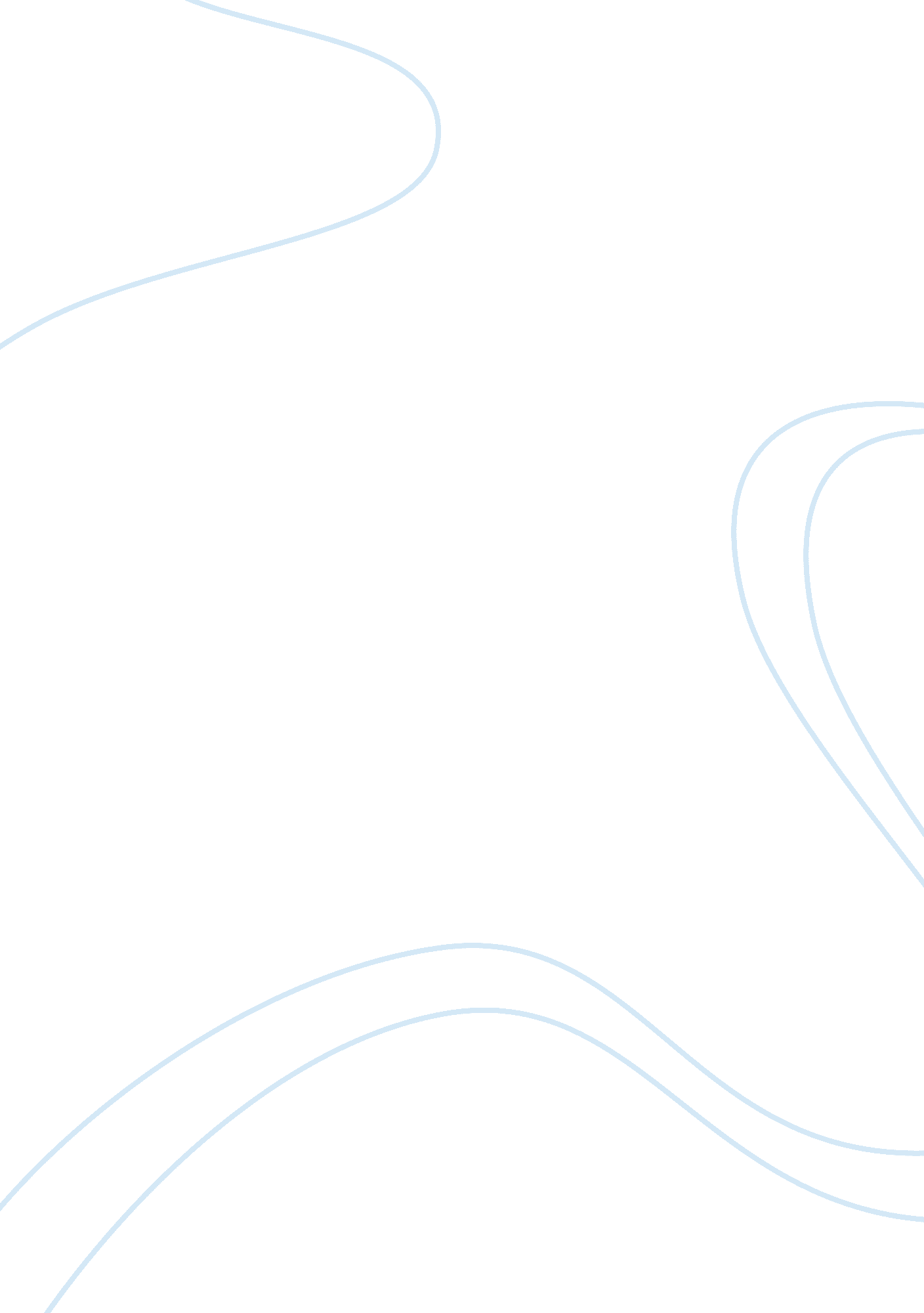 The legalization of drugsLaw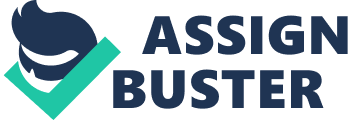 Legalization of Drugs The argument over the legalisation of drugs continues to upset society as clip progresses. All of us have in some manner or another, straight or indirectly, been affected by drugs, whether it be from a household member or the economic load on society. Morton. M. Kondracke, writer of the essay `` Do n't Legalize Drugs, '' begins by saying `` the following clip you hear that a rummy driver had slammed into a school coach full of kids or that a hopped-up railway applied scientist killed 16 people in a train wreck, think about this: if advocators of legalisation have their manner, there will be more of this '' ( Kondracke, 358 ) . Supporters of legalisation, on the other manus, frequently look towards the fiscal benefits and insist that drugs, peculiarly marihuana, be legalized and taxed ; hence, the authorities makes gross, and helps towards the economic system financially. Gore Vidal, protagonist of legalisation and writer of the essay `` Drugs, '' states that all drugs should be made available and sold at a cost ( Vidal, 355 ) . All of this may be true and helpful in a sense for a short piece, but looking towards the long tally many other facets besides need to be put into consideration. Aspects include additions in dependence rates, offense rates, every bit good as drug maltreatment. America is a consumer civilization which frequently abuses its freedoms. Knowing this important fact a decision can be reached that it excessively would mistreat drugs ensuing in lay waste toing outcomes. There is no a manner to halt drug usage realistically for there are those few that choose to disobey the jurisprudence, nevertheless it can be enforced, and legalising it is non the best option. If prohibited and enforced most people would fear the effects and would believe twice earlier utilizing an illegal substance. While the legalisation of drugs may sound reasonable and have some positive consequences, they are merely impermanent and overall it is unlogical and merely leads to more corruptness, go forthing a negative impact on the American civilization. Today we live in a civilization where due to drugs, offenses and dependence rates have escalated. Drugs are related to offenses in assorted ways. It can be considered a offense to utilize, possess, industry, or administer drugs classified as holding a possible for maltreatment ( such as cocaine, diacetylmorphine, marihuana, and pep pills ) . Drugs are besides related to offense through the effects they have on a user 's behaviour and by bring forthing force and other illegal activity in connexion with drug trafficking ( Spiess, n. pag. ) . Persons who produce, sell, traffic, or utilize illegal drugs have already established themselves as people who will interrupt the jurisprudence, and are likely perpetrating other felonies, such as robbery, colza, and slaying. If such persons are in prison because of these felonies, they are non able to travel out and perpetrate other offenses ; nevertheless, if they are set free due to the legalisation of drugs who knows the result that would ensue. At a lower limit, they are at least off the streets, unable to bring more mayhem. Statisticss have shown that offense rates in states that have legalized drugs, such as Great Britain, the Netherlands, and Switzerland have skyrocketed. Switzerland, ended their experiment with decriminalisation after sing an unacceptable addition in usage, force, offense, wellness costs, and effects. Leting a metropolis park to be used as a `` drug legalized '' country of Zurich, the figure of nuts escalated from a few hundred to over 20, 000 within several old ages ( Cohen, n. pag. ) . Take a minute and believe about this ; that was merely a park, conceive of the effects on a whole state. America is already known for its offense and drug rates. Imagine the effects of legalising drugs and what that would ensue in. Aboard offense rates, dependence rates for teens and grownups have shot up every bit good. Drugs can be closely related and compared to coffin nails and intoxicant for they have all resulted likewise in negative effects that have impacted the universe greatly. As Kondracke discusses in his statement towards drugs, 10 to fifteen per centum of all drinkers turn into alkies ( 10-17 million ) , bing the economic system an estimated $ 117 billion dollars. Similarly, harmonizing to Dr. David I. McDonald, Ronald Reagan 's drug maltreatment policy adviser, surveies indicate that marihuana is every bit addictive as intoxicant. They conclude that 6 million people will go potheads and 8. 5 million will go coke nuts ( Kondracke, 360 ) . These are merely estimations, but the consequences could be much greater. When British doctors were allowed to order diacetylmorphine to certain nuts, the figure skyrocketed from 68 British nuts in the plan to an estimated 20, 000 diacetylmorphine users in London entirely ( Walters, A10 ) . We have already seen the affects and maltreatments of intoxicant and coffin nails from a day-to-day point of view than why would we promote or even think about adding and legalising any other substances. In a manner the point of drugs is to acquire a `` high '' or some kind of poisoning. Unlike intoxicant, which may take a piece to kick in or acquire a bombilation, marihuana and other substances are about instant. `` Of the 115 million Americans who consume intoxicant, 85 per centum seldom become intoxicated ; with drugs, poisoning is the whole ideal '' ( Kondracke, 359 ) . Based entirely from basic cognition one can without uncertainty recognize why legalisation of drugs would be an irrational action. Drug maltreatment plays a major function as a portion of this argument every bit good. Peoples take drugs, in comparing to alcohol, to certain extents ensuing in serious conditions to even deceases. Aside from illegal drugs, people are besides mistreating prescribed drugs every bit good, such as cold and cough medicines to trouble stand-ins. `` Drug maltreatment entirely costs an estimated $ 55 billion in 1998 ( excepting condemnable justness costs ) , and deceases straight related to drug usage have more than doubled since 1980 '' ( Walters, A10 ) . Though medicative drugs are made for a good cause they still are abused and have side effects that can ensue in a assortment of issues. Medical marihuana, for illustration, has documented possible side effects including insomnia, depression, facial tics and scrawny growing ( Katherine, 39A ) . `` In 2006, 2. 1 million teens abused prescription drugs '' ( Alcohol and Drug Use, n. pag. ) . If teens are mistreating legal prescribed drugs at this age conceive of what they would make if illegal drugs were legalized. To give present twenty-four hours examples we can take celebrated figures such as Michael Jackson, Heath Ledger, and Anna Nicole Smith who are merely a few illustrations of persons who have been involved with drug maltreatment ensuing in their deceases. `` Michael Jackson 's flooring inadvertent decease in June was merely the latest in a twine of high-profile human deaths from the maltreatment of multiple prescription medicines. Actor Heath Ledger and the theoretical account and sex symbol Anna Nicole Smith died late in comparable fortunes `` ( Clemmit, n. pag. ) . The above mentioned illustrations are merely a few of many to come if drugs are legalized. Supporters of legalisation have certain fortunes in which they argue can ensue in a positive impact if drugs were legalized and experience that drug issues originate due to the fact of them being illegal. These fortunes include legalising marihuana to do it a societal drug, and in bend would assist in profiting the authorities financially. Besides, legalisation would take to a lessening in offenses. So far this twelvemonth, about 4000 people have died in Mexico 's drug war - a horrifying toll. Most of the jobs stem non from drugs themselves, but from the fact that they are illegal. The obvious reply, so, is to do them legal ( Wilson, 32 ) . Supporters agree that if drugs are made legal like intoxicant and coffin nails society will accommodate and turn boring of it, seting it aside. It will be common and there wo n't be much ballyhoo about it. Harmonizing to Vidal, as stated before, all drugs should be made legal and sold at a cost ( Vidal, 355 ) . A huge sum ofmoneyis raised through authorities revenue enhancement from intoxicant and coffin nails. Supporters feel that the legalisation of drugs, chiefly marihuana, would make another point that could be taxed and can be good financially to the authorities. `` Tax foreman Betty T. Yee, president of the State Board of Equalization, backs the program and says it could bring forth one-year revenue enhancement grosss of $ 1. 4 billion. `` I think the tide is get downing to turn in footings of marihuana being portion of the mainstream '' ( Katel, 19 ) . They believe this can be a scheme to assist raise economic growing financially. As for the offenses, protagonists agree that since the drugs would be allowed, there would non be any issues of robbery or battles since the drug trusts would be ran out of concern. They argue that prohibition of drugs is what causes those offenses. `` Prohibition as a policy has failed. Just expression at the US, where 100s of 1000s of people have been jailed and, despite one million millions of lbs of support for Draconian policies, higher pureness drugs continue to deluge the market '' ( Chand, n. pag. ) . These averments are valid to a certain extent, but overall fail and lead to more issues. In resistance to the averments made above, it can be argued that none of those fortunes would ensue in a positive impact. Marijuanawould non go a societal drug, for the fact being that it would be adapted by many people. In add-on, though revenue enhancements could be charged, there would be other costs aside of it, and offenses would still go on to gyrate up. Marijuana would non go a societal drug because though many may acquire tired of it, the newer and newer coevalss would accommodate it and go on it as a tendency. Besides before it could melt off, there would be another drug. In add-on, to compare it with coffin nails and intoxicant, both of those are still alive and good abused today, so what 's the opportunity that marihuana would differ. The Indiana University Prevention Resource Center youth drug usage study shows pupils use intoxicant and other drugs more often and at younger ages. For the 3rd consecutive twelvemonth, marihuana usage increased among all pupils in classs 6-12 and in all steps of prevalence -lifetime, one-year, monthly and day-to-day usage ( Drug, intoxicant usage increases among Indiana pupils, 8 ) . Now imagine, that is merely one school out of 1000s across the US. Harder and harder drugs are being abused more earnestly as the ages addition and the consequences are lay waste toing. Prior research based on representative samples drawn from the general population suggests that people tend to follow a common developmental tract from usage of intoxicant as young persons through possible usage of marihuana as teens potentially taking to utilize of more serious substances as grownups ( Golub, 607 ) . As for the costs, they excessively would decidedly lift due to a necessity of new intervention installations and clinics. If legalising drugs save $ 30 billion now being spent on jurisprudence enforcement and offense, a doubling of usage and maltreatment agencies that other costs would lift to $ 140 billion or $ 210 billion '' ( Kondracke, 360 ) . The money would come out of our pockets for the authorities would non be able to fund and supply for all of the installations and who knows how worse the economic system could acquire. Furthermore, while the legalisation of drugs may diminish offense rates in some countries, it will increase offense rates in others. Traffic misdemeanors and accidents are likely to increase. Besides, many people are incarcerated due to a offense that they have committed while intoxicated, so how will the legalisation of these substances assistance in anyone 's good behaviour? Legalization could ensue in an addition in offenses because the trusts would be idle and looking for retaliation. Aside from the trusts, many people while drunk may drive, or commit felonies that may ensue in hurts, or deceases which excessively are considered offenses. A recent illustration in July affecting a adult female intoxicated and under the influence killed eight including her girl and three nieces due to the fact that she had smoked marijuana right before driving. The toxicology trials revealed that Schuler had twice the legal bound of intoxicant in her blood watercourse and had smoked marihuanas shortly before the accident ( Tresniowski, 80 ) . These are merely a few of many illustrations of what legalisation of drugs could ensue in and go forthing a negative impact on America. While the legalisation of drugs may sound reasonable, it is full of mistakes which may greatly impact the society and those around it. Drug issues continue to promote and spread out, and legalising drugs will no farther consequence in a benefit. Legalizing drugs can take to an addition in dependence rates, offense rates, and maltreatment. These issues will go on and should be farther enforced. The argument on whether or non drugs should be legalized is everlasting, but this can be changed. Statistics every bit good as mundane illustrations have proven the affects drugs have on a society, than why farther promote them. Enforcing drugs and forbiding them will assist maintain a balance between those who have already been affected and those unaffected. Plants Cited `` Alcohol & A ; Drug Use. '' CDC Online. 23 Mar. 2009. 11 Oct. 2009 .. Chand, Kailash `` Should drugs be decriminalized? YES. ( Cover narrative ) . '' BMJ: British Medical Journal 10 Nov. 2007: 966. AcademicSearch Premier. EBSCO. Web. 13 Oct. 2009. Clemmitt, Marcia. `` Medication Abuse. '' CQ Researcher 19. 35 ( 2009 ) : 837-860. CQ Researcher. Web. 13 Oct. 2009. . Cohen, Roger. `` Amid Turning Crime, Zurich Closes A Park It Reserved for Drug Addicts. '' NY Times. 11 Feb. 1992: 10A. Web. 12 Oct. 2009. `` Drug, intoxicant usage increases among Indiana pupils. '' Nation 'sHealth25. 9 ( 1995 ) : 8. Academic Search Premier. EBSCO. Web. 13 Oct. 2009. Golub, Andrew, and Bruce D. Johnson `` The switching importance of intoxicant and marihuana as gateway substances among serious drug maltreaters. '' Journal of Studies on Alcohol 55. 5 ( 1994 ) : 607. Academic Search Premier. EBSCO. Web. 13 Oct. 2009. Katel, Peter. `` Legalizing Marijuana. '' CQ Researcher 19. 22 ( 2009 ) : 525-548. CQ Researcher. Web. 13 Oct. 2009. . Katherine, Ellison `` Medical Marijuana: No Longer Just for Adults. '' New York Times 22 Nov. 2009: 39A. Academic Search Premier. EBSCO. Web. 23 Nov. 2009. Kondracke, Morton M. `` Do n't Legalize Drugs '' . Readings for Writers ( 13th Edition ) . Ed. Jo Ray McCuen-Metherell and Anthony C. Winkler. Boston: Cengage Learning, 2010. 358-362 Spiess, Michele and Deborah Fallow. `` Drug-Related Crime. '' Mar. 2000. White House Drug Policy. 11 Oct. 2009 . Tresniowski, Alex, et Al. `` FAMILIES DESTROYED. '' Peoples 72. 8 ( 2009 ) : 80-84. Academic Search Premier. EBSCO. Web. 13 Oct. 2009. Vidal, Gore. `` Drugs '' . Readings for Writers ( 13th Edition ) . Ed. Jo Ray McCuen-Metherell and Anthony C. Winkler. Boston: Cengage Learning, 2010. 355-356. Bruno walters, John P. `` Do n't Legalize Drugs. `` Wall Street Journal. 19Jul. 2002, Eastern edition: ABI/INFORM Global, ProQuest. n. pag. Web. 13 Oct. 2009 Wilson, Clare `` Legalise drugs. ( Cover narrative ) . '' New Scientist 203. 2725 ( 2009 ) : 32-33. Academic Search Premier. EBSCO. Web. 23 Nov. 2009. 